Actividad de hoy 31 de mayo de 2022Matemáticas INDICACIONES.Hola chicos y papás, estas actividades son el resumen de las actividades durante el mes de mayo.ACTIVIDAD 1Contesta la actividad y pégala en la libreta de matemáticas. NOTA. Esta actividad se revisara el día Miércoles 1 de junio del 2022.LA SERPIENTE SEFERINA.¿PODRÍAS AYUDAR A LA SERPIENTE SEFERINA? HA PERDIDO ALGUNOS NÚMEROS Y NO ES CAPAZ DE RECORDARLOS. ESCRIBE LOS NÚMEROS QUE FALTAN EN LOS HUECOS.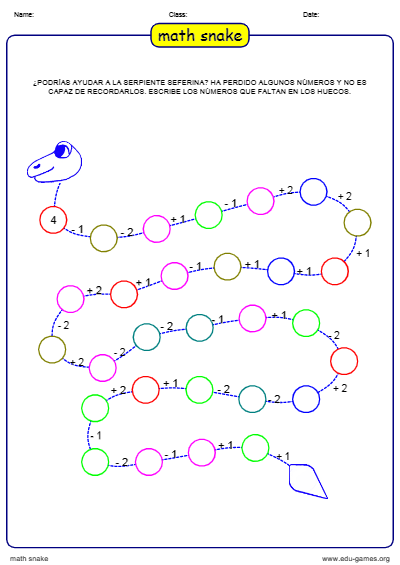 ACTIVIDAD 2Imprime las siguientes hojas de sumas, NO las contestes, solo pégalas en la libreta, para poder trabajar con ellas en clases el día de miércoles 1 de junio del 2022.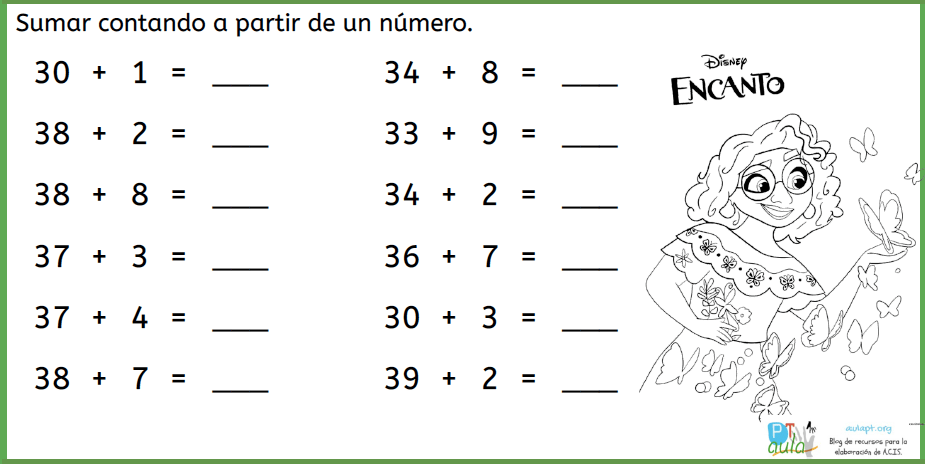 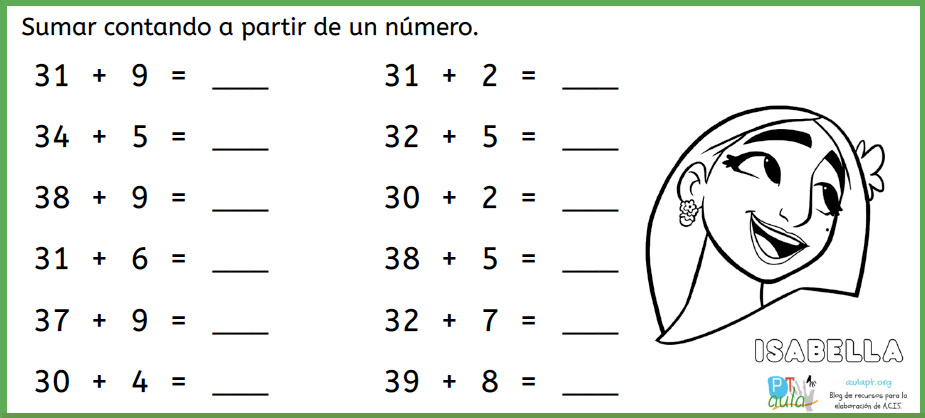 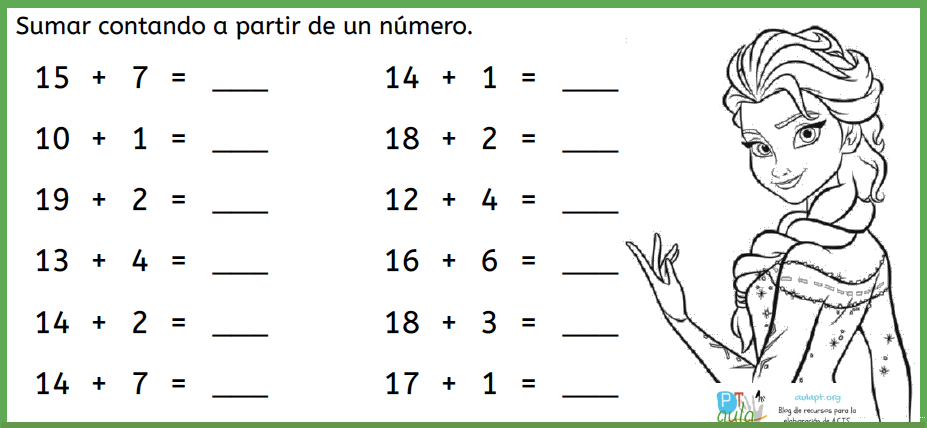 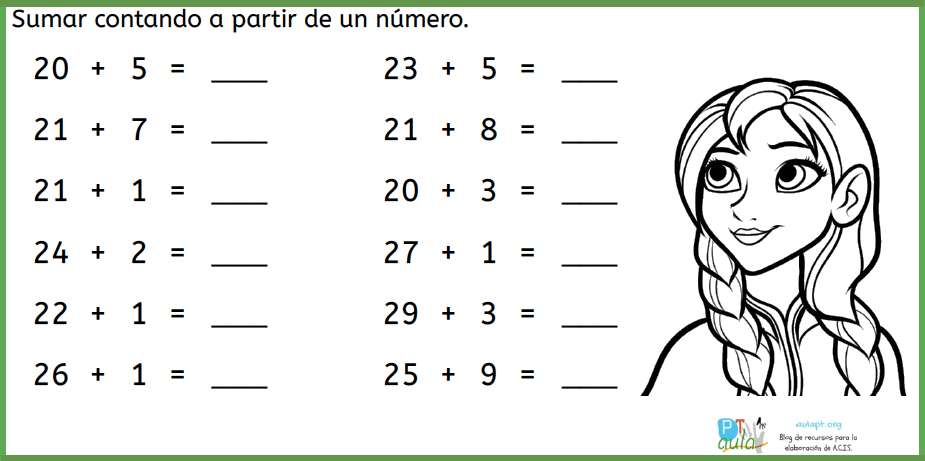 ACTIVIDAD 3Imprime las siguientes actividades, NO las contestes, solo pégalas en la libreta, para poder trabajar con ellas en clases el día de viernes 3 de junio del 2022.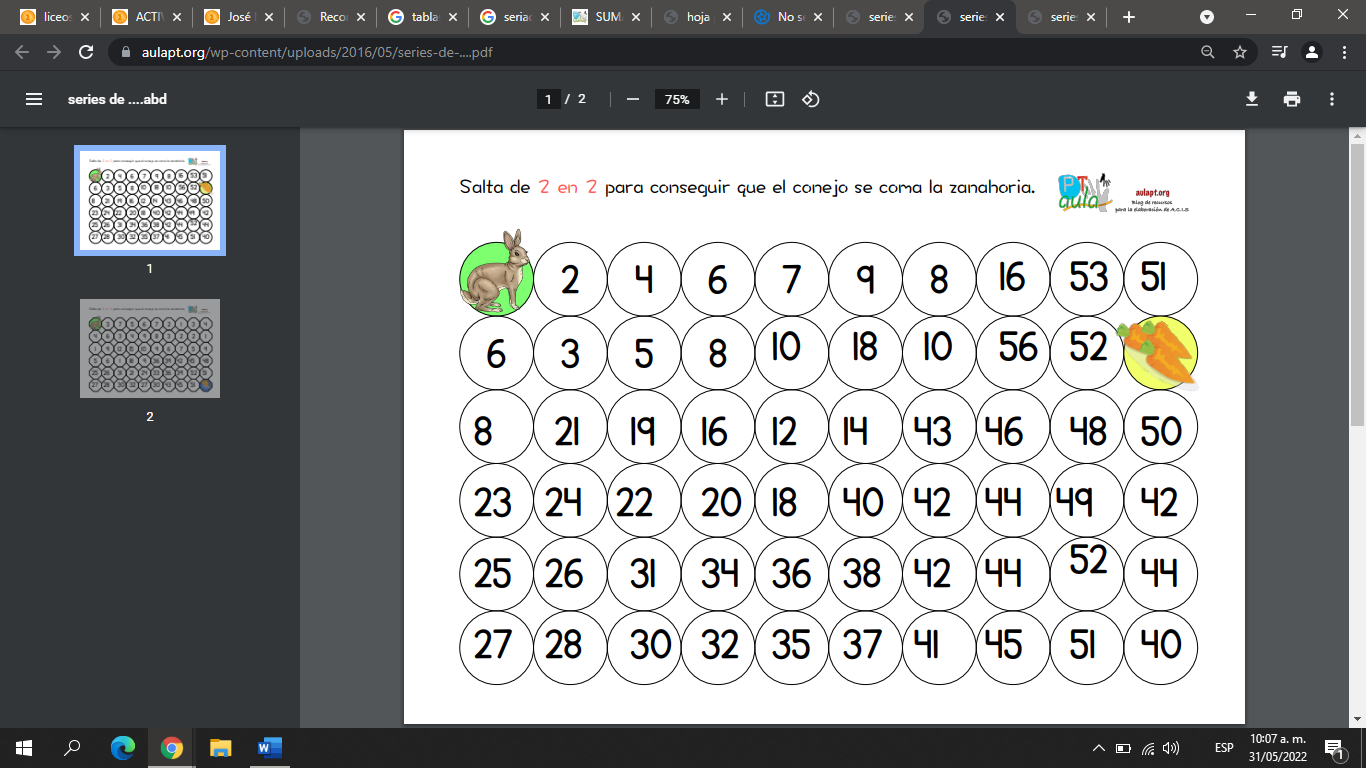 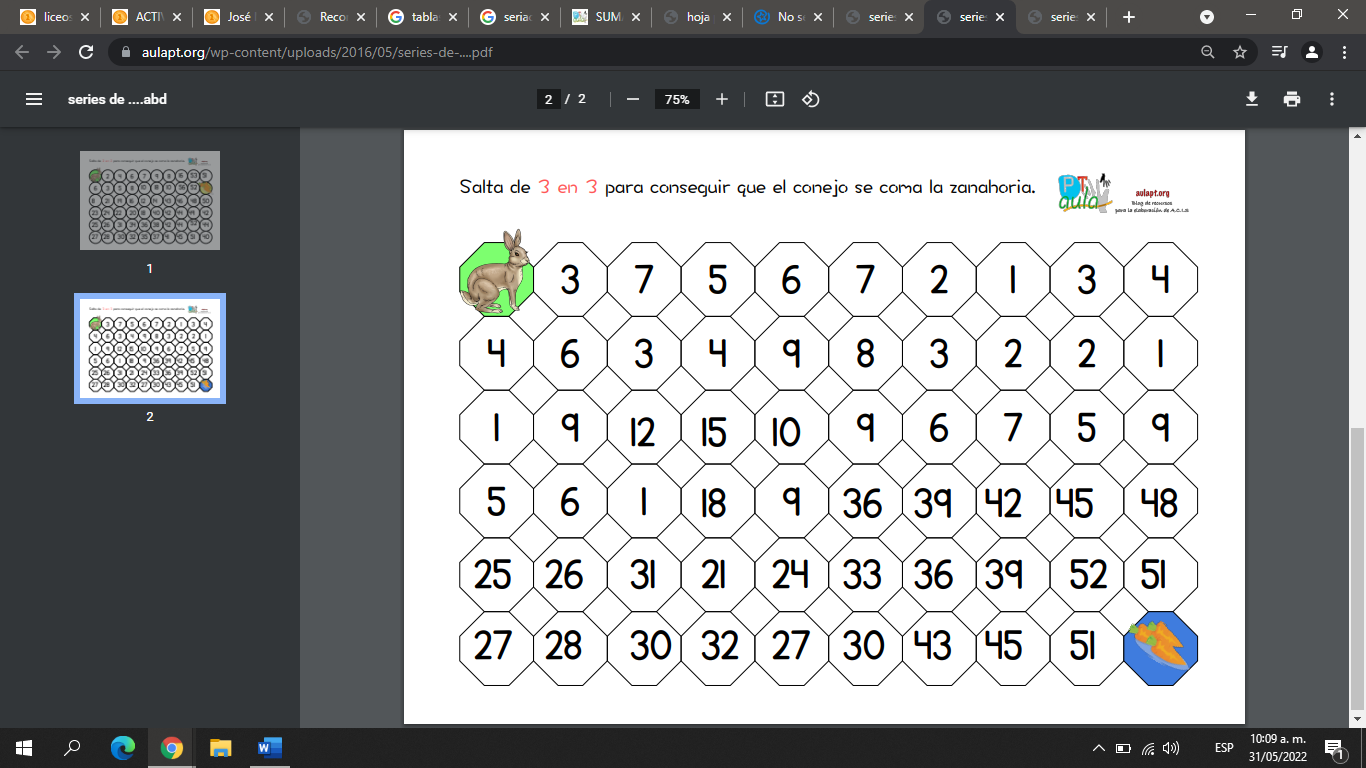 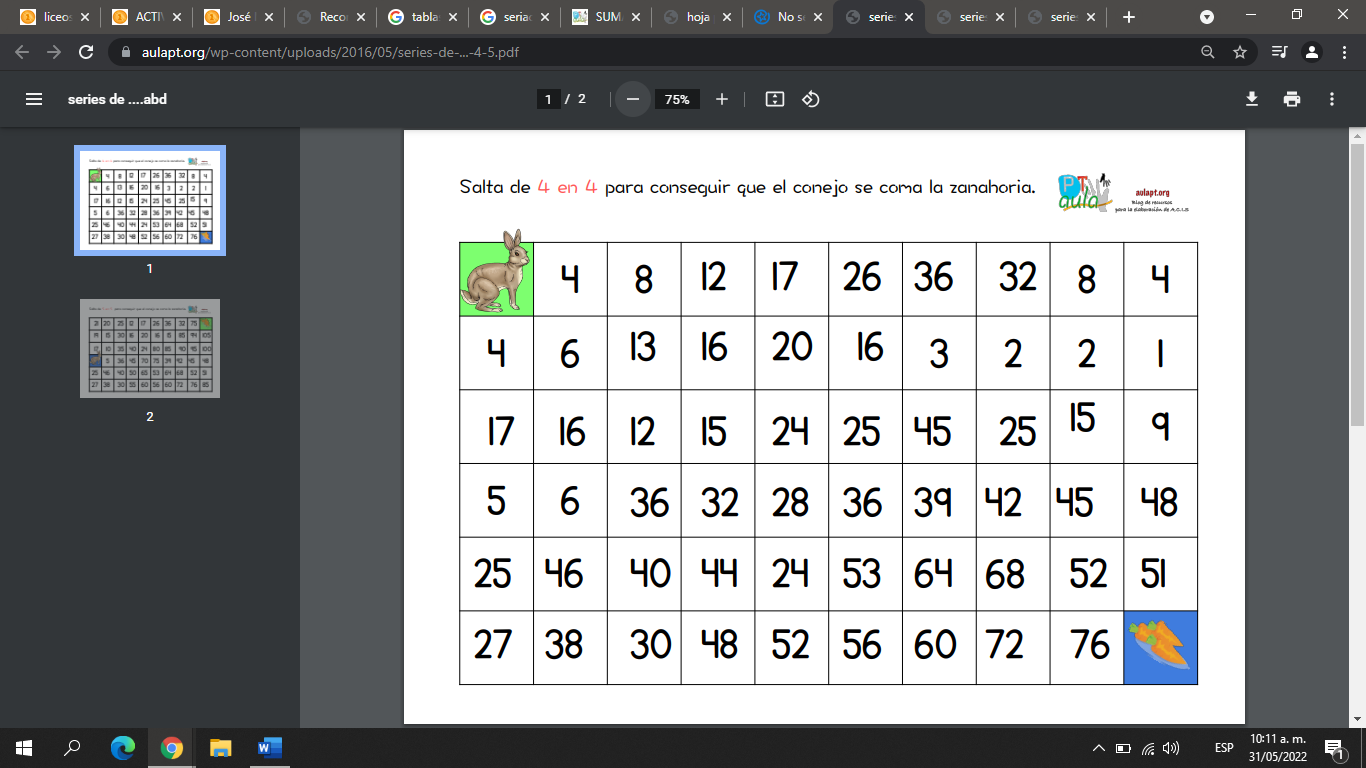 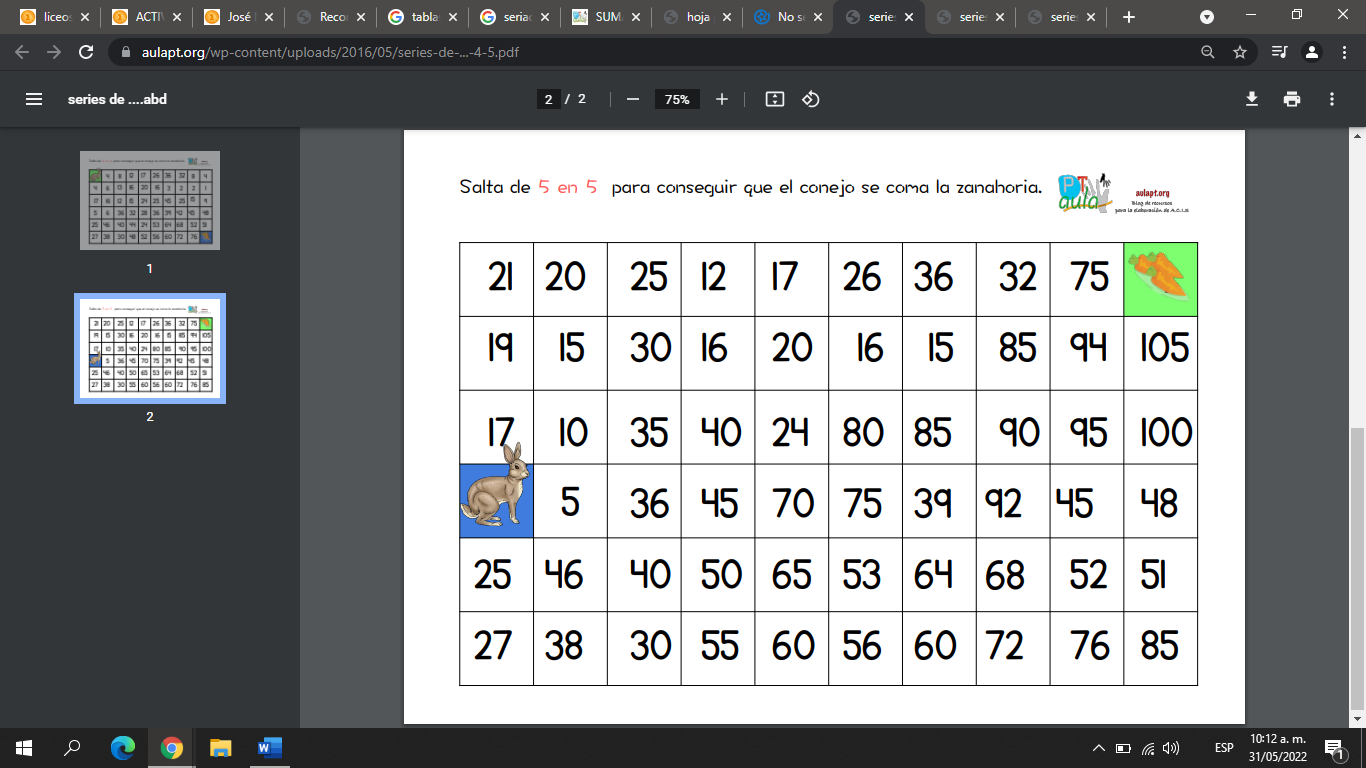 